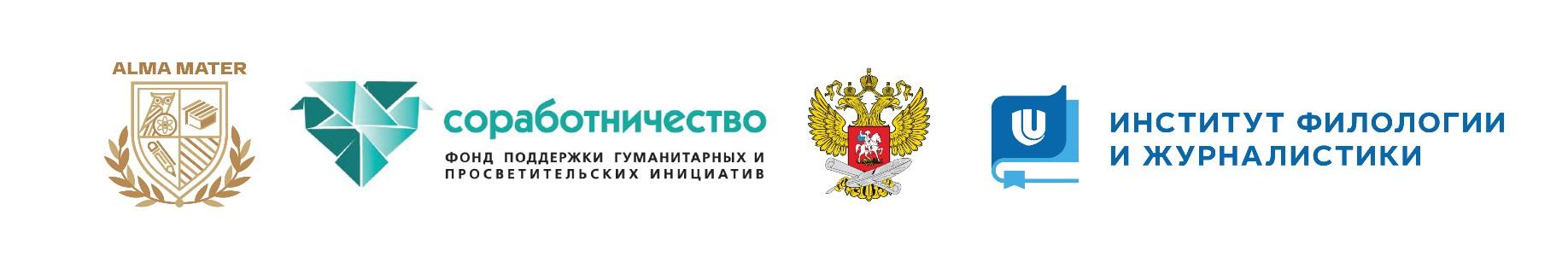 Фонд поддержки гуманитарных и просветительских инициатив “Соработничество” (Россия, г. Москва)Институт филологии и журналистикиФорум выпускников российских и советских педагогических вузов «Alma mater – педагогический»Организуется при поддержке Министерства просвещения Российской ФедерацииМесто проведения: Сербия  - г. Белград, г.Нови-СадИталия - г. РимПРОГРАММА МЕРОПРИЯТИЙ13 декабря 2021 г.ИталияНачало работы Форума 10:00 по итальянскому времени.14 декабря 2021 г.Сербия (г. Белград)Начало работы Форума 10:00 по сербскому времени15 декабря 2021 г.Сербия (г. Нови-Сад)Начало работы Форума 11:00 по сербскому времени.9:30 - 10:00(в Москве 11:30 - 12:00)Регистрация участников Форума10:00 - 10:30(в Москве 12:00 - 12:30)Приветствие участников ФорумаФорма: очно-дистанционная 10.30 – 13.00(в Москве 12:30 - 19:00)Дискуссионная площадка “Современные тренды в образовании: опыт и традиции преподавания на русском языке”13:00 -14:00Перерыв14:00 - 16:00Дискуссионная площадка “Современные тренды в образовании: опыт и традиции преподавания на русском языке”16:00 - 17:00Круглый стол “Музей как образовательная площадка”14 декабряИталия14 декабряИталия9:45 – 10:00(в Москве 11:45 - 12:00)Подключение и регистрация участников дискуссионной площадки, круглых столов и мастер-классов10:00 - 10:30(в Москве 12:00 - 12:30)Приветствие участникам Форума, объявление программы работы Форума. Презентация фильма о России.10.30 – 13.00(в Москве 12:30 - 15:00)Дискуссионная площадка “Современные тренды в школьном гуманитарном образовании”13:00 - 13:30(в Москве 15:00 - 15:30)Перерыв13:30 – 14:30(в Москве 15:30 - 16:30)Круглый стол «Биография писателя: как рассказать ее читателю?»Форма проведения: дистанционно14:30 - 16:00(в Москве 16:30 - 18:00)Эдьютон “Образовательный потенциал теле-, радио-, интернет-проектов”Форма проведения: дистанционно16:00 - 16:30(в Москве 18:00 - 18:30)Закрытие. Резолюция Форума9:00 - 10:00(в Москве 11:00 - 12:00)Регистрация участников ФорумаПлощадка: Русский дом (г. Белград, Сербия)10:00 - 10:30(в Москве 12:00 - 12:30)Приветствие участников Форума10:30 – 13:00(в Москве 12:30 - 15:00)Дискуссионная площадка “Современные тренды в школьном гуманитарном образовании”Форма: очная13:00 - 13:30Перерыв13:30 – 14:30(в Москве 15:30 - 16:30)Круглый стол «Биография писателя: как рассказать ее читателю?»Форма проведения: очно с дистанционным участием14:30 - 16:00(в Москве 16:30 - 18:00)Эдьютон “Образовательный потенциал теле-, радио-, интернет-проектов”Форма проведения: очно с дистанционным участием10:00 - 11:00(В Москве 12:00 - 13:00)Регистрация участников круглых столов 11:00 - 11:05(В Москве 13:00 - 13:05)Приветствие участникам Форума, объявление программы работы Форума11:05 - 12:30(В Москве 13:05 - 14:30)Круглый стол “Опыт и традиции по преподаванию учебных дисциплин на русском языке”12:30 - 13:30(В Москве 14:30 - 15:30)Круглый стол «Музей как образовательная площадка» 13:30 – 14:00(В Москве 15:30 - 16:00)Закрытие. Резолюция Форума